WHY	INVEST	IN	SOMALILAND?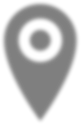 SECURITY AND TRANSPARENCY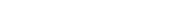 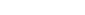 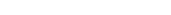 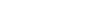 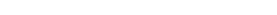 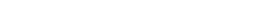 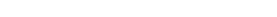 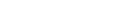 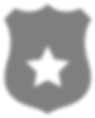 STRATEGIC LOCATION MINISTRY OF INVESTMENT PROMOTION 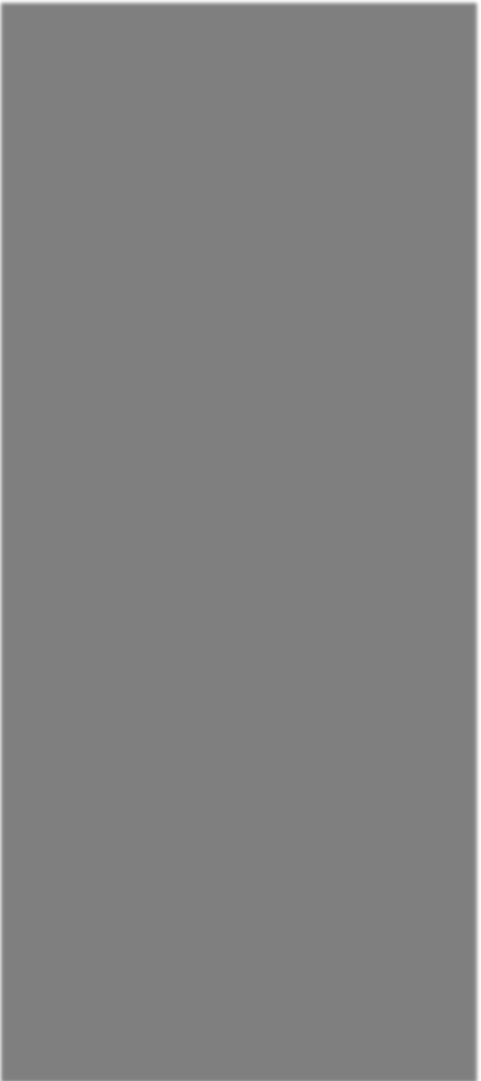 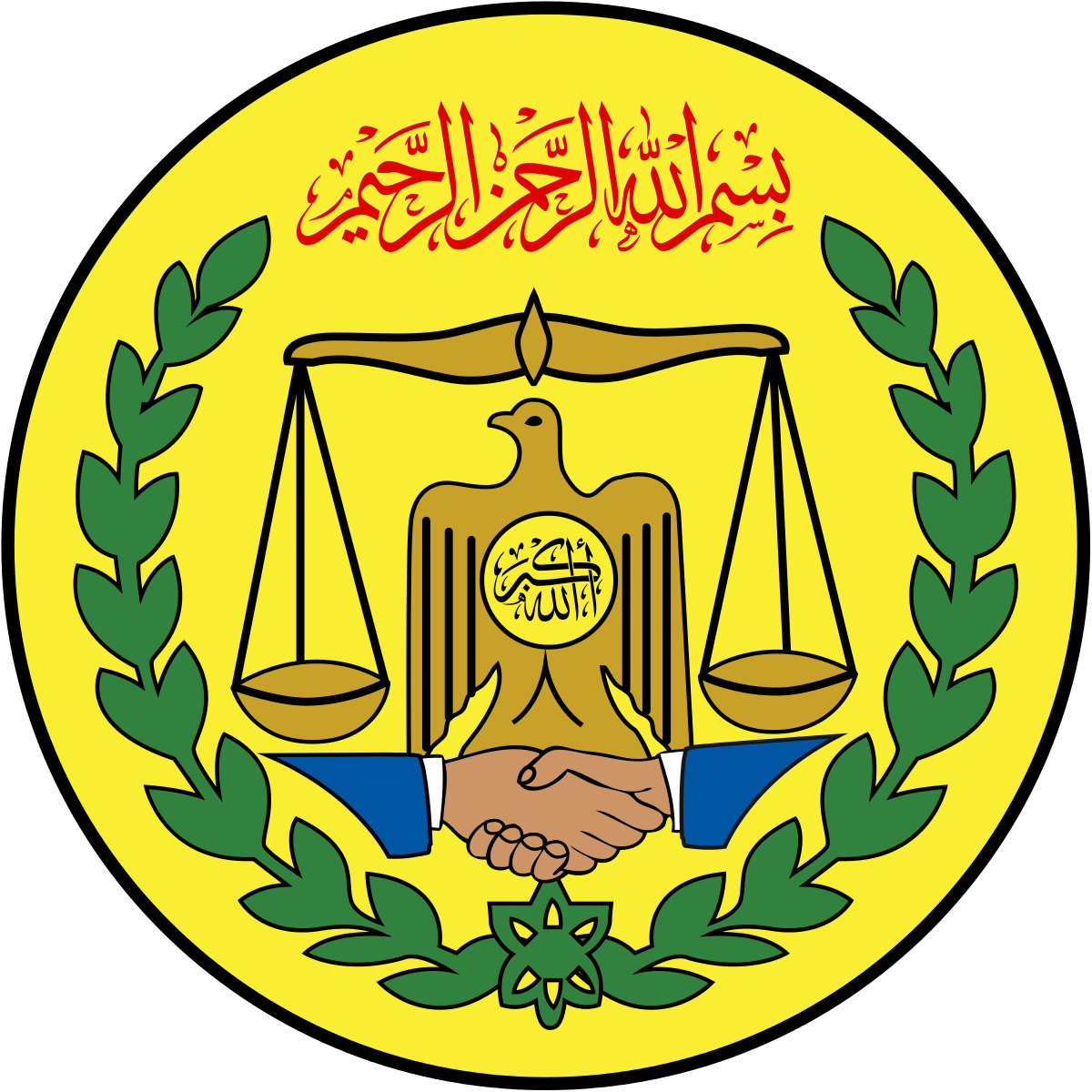 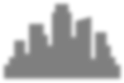 وزارة تــــــنمية االســــــــــتـثـمـارWASAARADDA HORUMARINTA MAALGASHIGAOPEN MARKET 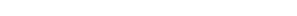 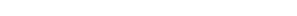 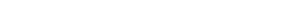 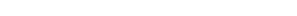 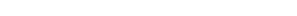 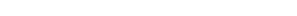 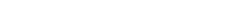 RICH RAW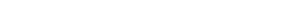 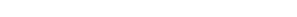 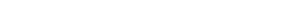 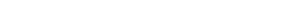 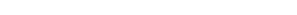 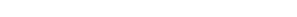 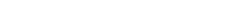 MATERIALS BASE 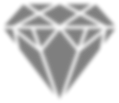 Somaliland is rich in mineral resources deposits of many kinds of gemstones like Emerald, Sapphire, Ruby, Aquamarine, Opal and any kind of Garnet. There are also plenty of other minerals in Somaliland such as industrial minerals like iron ore, Titanium, Aluminium, Tungsten, Tin, Galena and other rare earth metals like Columbite Tantalite, Molybdenum and many other rare minerals which are only found few places in the world.WHY	INVEST	IN	SOMALILAND	?MINISTRY OF INVESTMENT PROMOTION وزارة تــــــنمية االســــــــــتـثـمـارWASAARADDA HORUMARINTA MAALGASHIGAPROFIT & IMPORT TAX EXEMPTION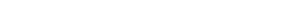 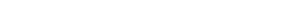 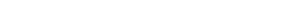 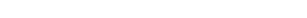 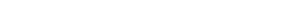 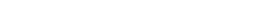 LAND OWNERSHIP AND PROPERTY LEASING 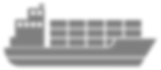 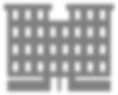 Both   foreigners   and Somalilanders are freely able to purchase and sell property as the y w ish. Land ownership   rights    are    strongly upheld within Somaliland.PUBLIC PRIVATE PARTNERSHIP ( PPP)Somaliland Government stands for establishing viable Public Private Partnerships (PPPs) to address large scale infrastructure  development  that	are beyond the ﬁnancing capacities of the Government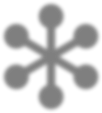 GUARANTEES AGAINST EXPROPRIATION 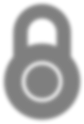 Investments that have been properly registered with and approved by the Board may not be expropriated unless there is no other method by which the government can safeguard the “public interest.